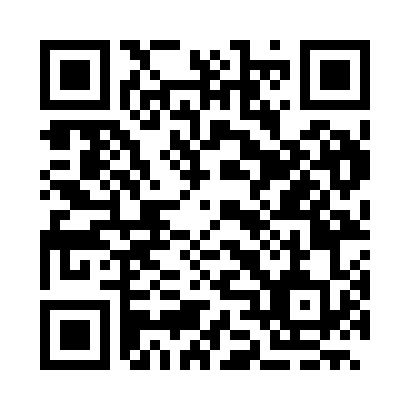 Prayer times for Kitanchevo, BulgariaMon 1 Apr 2024 - Tue 30 Apr 2024High Latitude Method: Angle Based RulePrayer Calculation Method: Muslim World LeagueAsar Calculation Method: HanafiPrayer times provided by https://www.salahtimes.comDateDayFajrSunriseDhuhrAsrMaghribIsha1Mon5:146:541:165:467:409:132Tue5:126:521:165:467:419:153Wed5:106:501:165:477:429:164Thu5:086:481:155:487:439:175Fri5:066:461:155:497:449:196Sat5:046:451:155:507:469:217Sun5:026:431:145:507:479:228Mon5:006:411:145:517:489:249Tue4:576:391:145:527:499:2510Wed4:556:381:145:537:509:2711Thu4:536:361:135:547:529:2812Fri4:516:341:135:547:539:3013Sat4:496:331:135:557:549:3114Sun4:476:311:135:567:559:3315Mon4:456:291:125:577:569:3516Tue4:426:271:125:577:589:3617Wed4:406:261:125:587:599:3818Thu4:386:241:125:598:009:3919Fri4:366:231:126:008:019:4120Sat4:346:211:116:008:029:4321Sun4:326:191:116:018:049:4422Mon4:306:181:116:028:059:4623Tue4:286:161:116:038:069:4824Wed4:256:151:116:038:079:5025Thu4:236:131:106:048:089:5126Fri4:216:121:106:058:109:5327Sat4:196:101:106:068:119:5528Sun4:176:091:106:068:129:5629Mon4:156:071:106:078:139:5830Tue4:136:061:106:088:1410:00